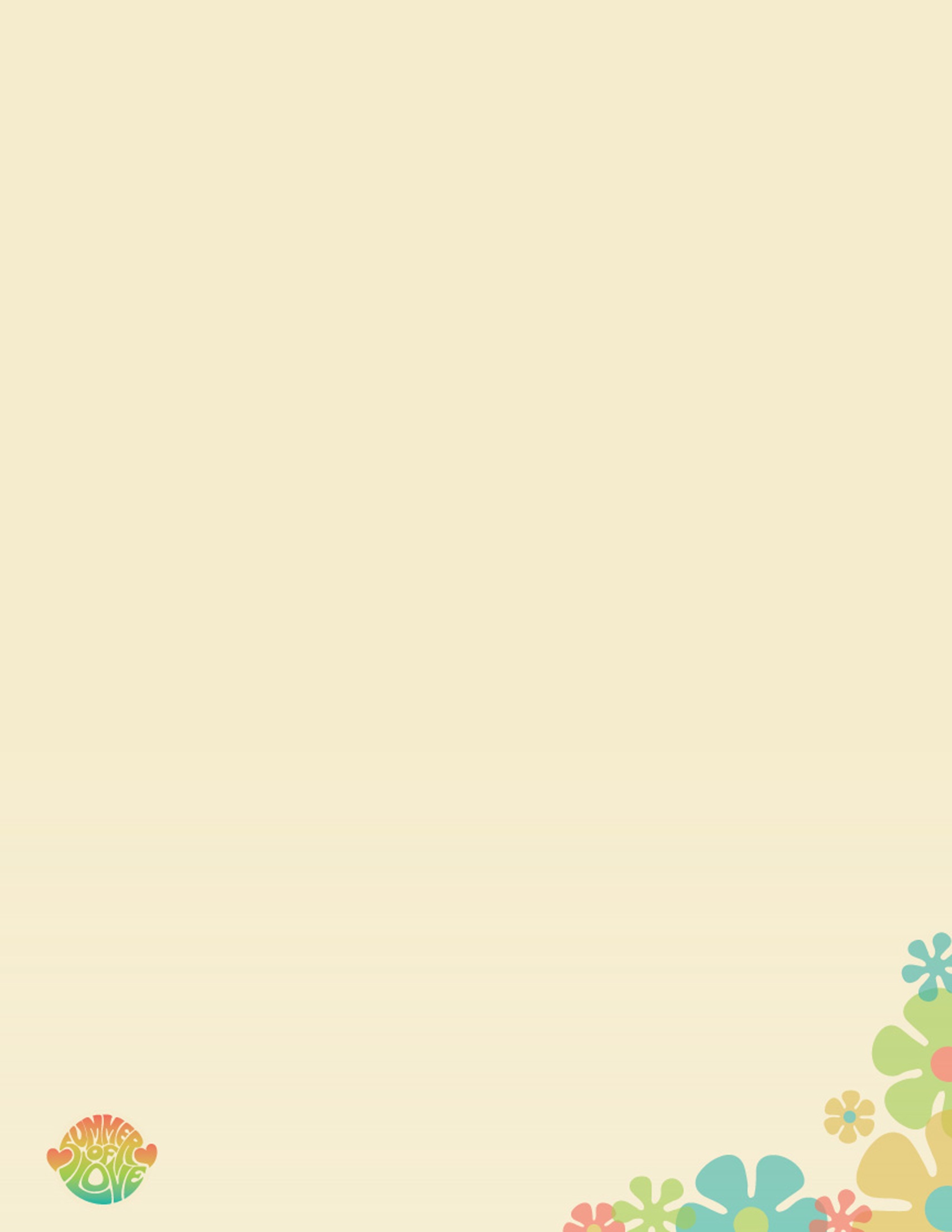 June 28th, 2013Dear Cedarcreeker,A week ago, I attended our national pastors conference. The theme was “Just Sow It”. It was very encouraging to hear over and over that God wants us just to so the seeds of the Word and the gospel to people. This takes the pressure off from us for results! It is His responsibility to grow the eeds that we sow. You and I can be sowers as we look for oportunities each day to say something about the Bible and our faith. “Just Sow It”!This past week has been fun with the building filled up with children and workers for our annual Vacation Bible School Program. Lisa Paullin did a great job again this year organizing and leading as well as recruiting a super staff.  It is so encouraging to see young people learning the Word of God and Bbilical values. They are going to need it as we see our society and culture slidng rapidly into moral decay. We as the  church must step up our efforts to honor Jesus Christ and uphold his Word. Thanks lis and all those who served.This Sunday, June 30th, we will continue our series on “Love” in I Corinthians 13. The topic this week is – “Love is Not Rude”. What are good manners? Why is being rude not part of loving people? How can we know that we have crossed over the line of something that is inappropriate? Rudeness seems kind of trivial when comparing it to not being proud – is it?We will also take communion this Sunday. I want to challenge each one of you to take a moment and get alone with God before coming this Sunday morning. Reflect on the gospel, remember the high price that Jesus paid to release you from your sins and give him thanks.This Sunday’s worship songs are: Better Is One Day http://www.youtube.com/watch?v=g5e3FynMX_4 Facedown http://www.youtube.com/watch?v=s-i1v_h6hVA You Said http://www.youtube.com/watch?v=nnai5kc36bs&feature=related Who You Are http://www.youtube.com/watch?v=aBOUNEbIoUY Love Is Here http://www.youtube.com/watch?v=OLy-B9LuqMoPastor Dave